Спортивное развлечение«Летний дождик – озорник»Цель: Активизировать отдых детей. Доставить детям радость от взаимодействия друг с другом в двигательно-игровой деятельности. Интеграция образовательных областей: «Познавательное развитие», «Социально-коммуникативное развитие», «Физическое развитие», «Речевое развитие», «Художественно-эстетическое развитие».Задачи:1. Создать у детей радостное, бодрое настроение. Развивать координацию и ловкость движений, мышечную силу, выносливость, волевые качества в достижении цели, умение ориентироваться пространстве («Физическое развитие»);2. Воспитывать чувство товарищества, взаимопомощи  и ответственности перед командой («Социально-коммуникативное развитие»);3. Удовлетворять потребность детей в движении. Формировать интерес к спортивным играм и развлечениям («Физическое развитие»);4. Развитие логического мышления посредством игровой деятельности («Познавательное развитие»).5. Воспитывать  в играх доброжелательное отношение между детьми. Формирование основ безопасности в игровой деятельности («Социально-коммуникативное развитие»);6. Совершенствовать умение детей  слышать музыку и выполнять движения под музыку («Художественно-эстетическое развитие»).7.Совершенствование связной речи, умения общаться со взрослыми («Речевое развитие»).Оборудование и материалы: обручи, макет солнца, гимнастические палки, шкатулка с загадкой, «лужи», калоши 2 пары, 2 зонтика, грибы, 2 ракетки, цветы, магнитофон.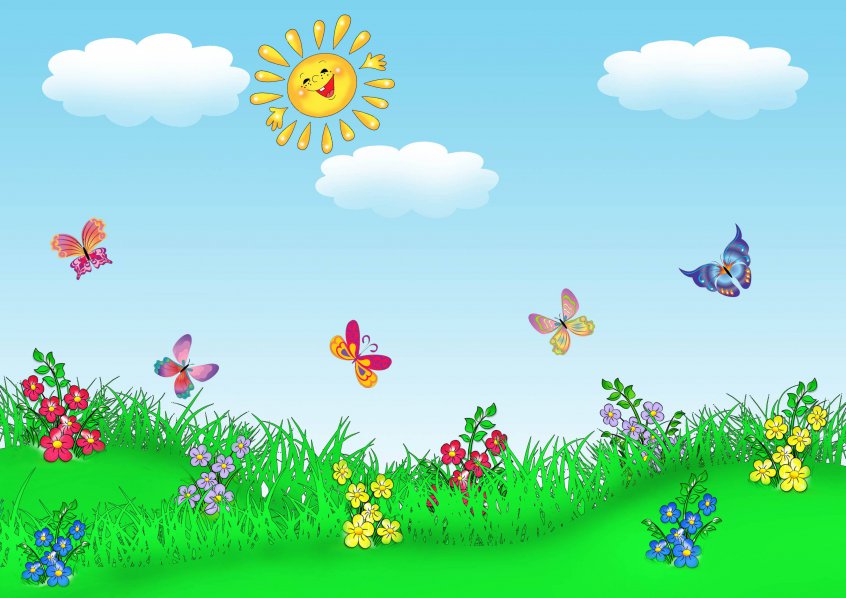 Ход развлечения:Звучит веселая музыка («Барбарики»), дети строятся на спортивной площадке по периметру.Ведущая: Очень любят дети лето.Оно солнышком согрето.Солнце, воздух и вода-Наши лучшие…друзья (хором),Потому что закаляютИ здоровье укрепляют.Ребята, что нас летом согревает и ярко светит? (солнце)И чтоб солнышко светило ярче, добавим ему лучики.Эстафета «Солнышко гори!».Дети по одному бегут с лучиком (пластмассовый) к солнышку (обруч), подрисовывая луч и бегом обратно, передавая эстафету.Ведущая: Обогрей нас, солнышко,Яркими лучами.Обогрей лучами,Сделай силачами!А, ну-ка, скажите, ребятки, у кого день начинается с зарядки? (ответы детей)Ведущая: Солнце встало, солнце встало,Становись скорее в ряд,Ритмическую  зарядкуНачинаем мы сейчас.Зарядка «Пяточка - носочек».Выбегает Буратино в зимней одежде.Буратино: Здравствуйте, девчонки и мальчишки! Я, веселый Буратино, собрался я на прогулку, вышел на улицу, да услышал звонкую музыку и веселые голоса и поспешил к вам.Ведущая: Буратино, а на какую прогулку ты вышел?Буратино: На зимнюю.Ведущая: Ребята, что-то Буратино попутал, какое же время года сейчас? (ответы детей)Буратино: Ой, и правда, ребята, спасибо, что подсказали.Буратино снимает с себя теплые вещи.Буратино: Я принес для вас, ребятки,Веселую летнюю загадку.Ведущая берет у Буратино шкатулку.Ведущая: Время шкатулке открыватьсяИ загадке появляться!Кто смыл сор и грязь с тропинки,Напоил листы, травинки,Отгадал загадку ежик,Он фырчит: …Пролился… (дождик)Ведущая: Бывает у солнышка день выходной,Тогда вот и дождик идет проливной.Мы гулять не пойдемЛучше песенку споем!Песня «Дождик – озорник».Ведущая поливает детей из брызгалки.Буратино: Ребята, а вы боитесь дождя? (ответы детей)  А вы, дети, любите играть? (ответы детей)   Пора и с летним дождиком - озорником поиграть.Подвижная игра «Дождь».Дождь, дождь, дождь с утра. Хлопки чередуются со шлепками по коленямВеселится детвора! Легкие прыжки на местеШлеп по лужам, притопыШлеп - шлеп.Хлоп в ладоши, хлопкиХлоп-хлоп.Дождик, нас не поливай, грозят пальцемА скорее догоняй! Буратино с дождинкой в руках догоняет детей.Буратино: Молодцы, ребята, Все ловкие, умелые – вот это да!Ведущая: Прыгаем по лужицам,Играем, веселимся.И дождя совсем мы не боимся. Эстафета «Обеги лужи в калошах с зонтом».Буратино: Ярко светит солнышко,И бегут ручейки.На полянке на лесной Распустились цветы.Подвижная игра «Соберись вокруг цветочка».Ведущая: А теперь летним днем Дружно за грибами пойдем,И домой их принесем!Эстафета «Перенеси грибы на ракетке».Буратино: А теперь поедем мыНа веселом на такси!Эстафета «Веселое такси» (с обручами).Буратино: От души мы поиграли,Свою ловкость показали.Я вас всех хвалюИ подарки вам дарю!Буратино отдает ведущему угощение для детей.Физкультурой, ребята, занимайтесь, да от солнышка, воздуха и воды здоровья летнего набирайтесь!Лету красному – ура!Счастливого лета вам, детвора!Дети прощаются и дружно машут ладошками солнышку.